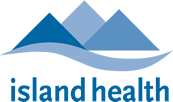 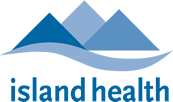 ABORIGINAL HEALTH INITIATIVE PROGRAM 2019/20REQUEST FOR PROPOSAL (RFP) TEMPLATE(Submission deadline October 25, 2018, 4 pm)GENERAL INFORMATIONThe Aboriginal Health Initiatives Program (AHIP) provides opportunities for Aboriginal organizations in Island Health’s catchment area to apply for funding to support community-based projects. These community health/wellness projects are funded for a maximum one year term (April 1st 2019 – March 31, 2020).Funding is available to First Nations and their delegated agencies (i.e. Health Centres, Friendship Centres, Metis Organizations and Non-profit Registered Societies which serve a significant Aboriginal population. Individuals are not eligible to apply for AHIP funding. Non-health related projects will not be considered.Organizations are eligible to apply for up to $50,000.00 maximum per project.  Please note that organizations may submit more than one project for consideration, but approval for funding will be limited to one project per organization.   Please see Appendix A (page 8) for additional information on funding criteria and requirements prior to completing this proposal. PROJECT INFORMATIONORGANIZATION INFORMATIONTARGET POPULATIONPLEASE DESCRIBE HOW THIS PROPOSAL RELATES TO OR ADDRESSES THE THEMES OF ISLAND HEALTH’S ABORIGINAL HEALTH STRATEGIC PLAN (AHSP)? For further information on the AHSP please visit https://www.islandhealth.ca/sites/default/files/2018-04/aboriginal-health-strategic-plan.pdfEnhance Relationships and CollaborationEnhance Access and CapacityStrengthen Cultural Safety and HumilityBe InnovativeBe AccountableWork with others to address the social determinants of healthPROJECT SUMMARYPROJECT WORK PLAN (Please provide details on project objectives, activities, proposed outcomes and timeframes.)Project Objectives: Outline the short-term objectives that are achievable in one year. You can start it with a verb such as “To provide…” or  “To develop…”Project Activities: These are planned activities to achieve the objective.  Provide key dates and milestones. (i.e. “5 community workshops completed by Sept 30”) 	Project Outcomes: What is the expected result once the activities are provided? Provide key dates and milestones. (i.e. “by Nov 30 the community will have enhanced suicide response capacity as a result of 5 training workshops…”)		Success Indicators: How will your organization evaluate whether or not the project is 			  						     successful? (i.e.”50 community members trained in suicide prevention”) PROJECT PARTNERS: other organizations, physicians, FNHA, community members (youth, family, elders, etc)Note: In-kind support includes things like use of a hall, housekeeping after an event, staff time, food donations, etc.Attach support letters from partners outlining their contributions/support to the project, if applicable.BUDGET*Note: Project Partner total funding should equal funding outlined in Part 8, and Island Health AHIP funding should equal funding request in Part 2**Note: Total Honoraria costs are not to exceed 5% of the Subtotal of Project CostsWe understand and agree that:A separate financial account or project cost centre must be set-up for any projects funded by Island Health.All workers, facilitators, consultants or trainers who are funded through this project and who will be working with children and vulnerable adults will be required to complete a Ministry of Justice – Criminal Record Check. Island Health requires a signed letter by the senior officer that your organization is in compliance with the BC Criminal Records Review Act.Additional Information    This application must include the following documents: Completed and signed Proposal Copy of Certificate of Incorporation, if a non-profit society If applicable, letter from Project Partners outlining what their contributions will be to the projectI hereby certify that to the best of my knowledge all information contained in the application is true and complete.Authorized Signing Officer’s signature		    		Name (please print)	Position	    																DateThe complete and signed proposal must be received by4:00 pm on October 25, 2018 to:									Michelle StewartAboriginal HealthIsland Health 528 Wentworth StreetNanaimo, BC  V9R 3E4(250) 755-7691 Ext. 57571Email: Michelle.Stewart@viha.caFax: (250) 740-6909 Mail, courier, email (PDF), hand- deliver, or fax* your proposal to the above address. If you are hand- delivering the proposal, our office is located on the 2nd Floor of 528 Wentworth Street. (* If your proposal is faxed, it is your responsibility to confirm that it has been received at the Nanaimo Aboriginal Health Office) Call (250) 755-7691 Ext. 57571.Appendix ABackground Information Funding is available to First Nations, their delegated agencies (i.e. Health Centres), Friendship Centres, Metis Organizations, and non-profit registered societies in Island Health’s catchment area.  Individuals are not eligible to apply for AHIP funding.Application for funding takes place on an annual basis. Funding will support projects only. A project is short term and oriented to an objective.Funding for projects will be pro-rated to reflect the date that the contract is signed.All projects will start April 1, 2019 or later and conclude by March 31, 2020.Funding criteria:Permanent staff positions and ongoing programs/services are not funded through AHIP.  Major equipment or capital purchases are not eligible for funding.Daycare costs, providing costs for licensed day care or subsidies are not eligible.The proposal addresses a community health related need. The proposal should focus on capacity building, health services, training, etc. Non-health services are not eligible to be considered.Organizations may submit more than one proposal, but approval for funding will be limited to only one project per organization.The proposal demonstrates collaboration with other partners (i.e. other Aboriginal organizations, First Nations Health Authority, Island Health etc).Addresses one or more of the six strategic themes of Island Health’s Aboriginal Strategic Health Plan 2017-2021.Funding will be allocated to ensure equitable distribution from all regions and partner organizations i.e. First Nations, Friendship Centres, Metis Organizations.The geographical isolation of the community applying for AHIP funding. The proposal is complete and supporting documentation has been provided. Has the organization received AHIP funding in the past?If funding was provided in past, did the organization meet its deliverables and fulfil financial / program reporting requirements?Is funding available from another source to address this need?Amount of funding requested$Project NameProject LocationProject Contact PersonEmail/PhoneProject Start   Project End DateName of OrganizationType of Aboriginal Organization First Nation/Tribal Council          Aboriginal Organization Metis/Inuit                                   Friendship Centre Non Profit Registered Society    OtherMailing AddressPhone NumberFax NumberBrief description of your organization and the services it provides currently:Brief description of your organization and the services it provides currently:Brief description of your organization and the services it provides currently:Brief description of your organization and the services it provides currently:H      How many people does your organization serve?How many participants/community members will receive services through this project? Population Served? (i.e. children, youth, adults, Elders)A.Please describe your health/wellness project and what you hope to accomplish:B.How did you determine there is a health need for this project? Please provide information from other sources, community meetings, research findings, data collection and analysis. This may include health surveys, needs assessment, and/or community health plan.#Project ObjectivesProject ActivitiesProject OutcomesSuccess Indicators / Evaluation Process1.2.3.Organization NameFinancialContributionDescription of In-Kind ContributionValue of In-KindContribution$$Total$$2019-20202019-20202019-20202019-2020Project ExpenseIsland Health AHIP FundingIsland Health AHIP FundingDonation In-Kind by Applying organization*OtherFunding(i.e. partner funding)Staffing Costs:1Position 1: Salary/WagesFTE 2BenefitsPosition 2: Salary/Wages If applicableBenefits3Total Staffing Costs:Other Costs:4Training:5Facilitators:6Project Supplies7Travel8Other Expenses:  Please specify:9Total Other Costs:10Subtotal of Project Costs(Staffing and Other)11Administration Costs – Must not exceed 10% of Line 1012**If applicable, Honoraria – cannot exceed the maximum 5% of line 1013Total Project Costs